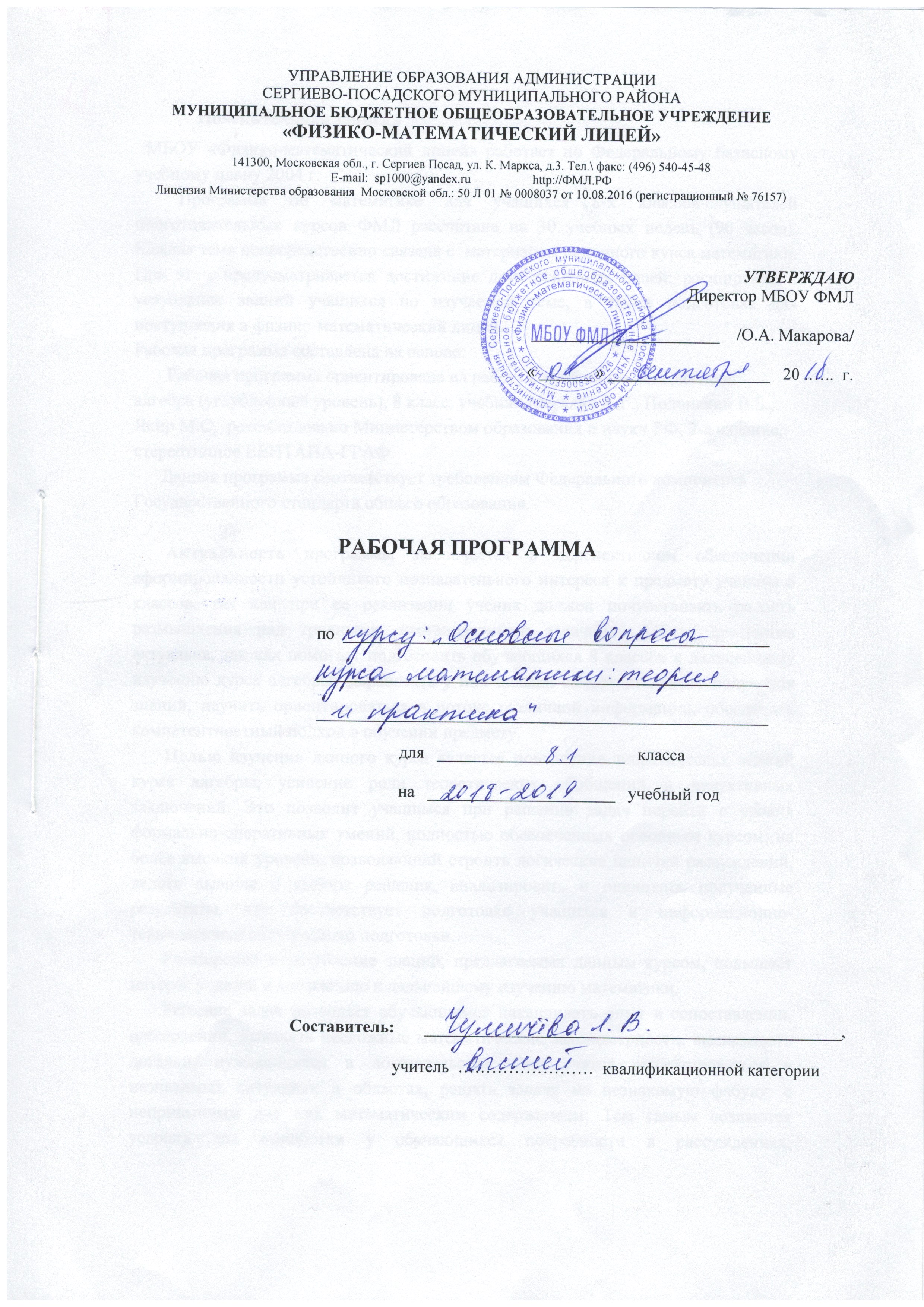 Пояснительная запискаМБОУ «Физико-математический лицей» работает по Федеральному базисному учебному плану 2004 г.Изучение математики на ступени основного общего образования направлено на достижение следующих целей:овладение системой математических знаний и умений, необходимых для применения в практической деятельности, изучения смежных дисциплин, продолжения образования;интеллектуальное развитие, формирование качеств личности, необходимых человеку для полноценной жизни в современном обществе, свойственных математической деятельности: ясность и точность мысли, критичность мышления, интуиция, логическое мышление, элементы алгоритмической культуры, пространственных представлений, способность к преодолению трудностей;формирование представлений об идеях и методах математики как универсального языка науки и техники, средства моделирования явлений и процессов;воспитания культуры личности, отношения к математике как к части общечеловеческой культуры, играющей особую роль в общественном развитии.В ходе освоения содержания курса учащиеся получают возможность: развить представления о числе и роли вычислений в человеческой практике;сформировать  практические  навыки  выполнения  устных,  письменных,  инструментальных  вычислений,  развить  вычислительную культуру;овладеть символическим языком алгебры, выработать формально-оперативные алгебраические умения и научиться применять их к решению математических и нематематических задач; изучить свойства и графики функций;развить логическое мышление и речь.Программа по математике для учащихся 8-х классов-слушателей подготовительных курсов ФМЛ рассчитана на 30 учебных недель (3 часа - семинары в неделю, всего 90 часов). Данная программа соответствует требованиям Федерального компонента Государственного стандарта общего образования.Предполагается, что изучение любой темы сопровождается решением значительного числа задач, в том числе и задач повышенной трудности. Это позволяет обобщить, систематизировать знания учащихся, повысить уровень математической культуры; развивает потребность теоретического обоснования  решения задач; готовит к восприятию учебного материала в системе лекционно-семинарских занятий. Содержание программыЧисловые выражения (6 часа)Числовые выражения. Преобразование числовых выражений. Приемы рационального счета. Пропорция. Нахождение переменной величины из пропорции и неравенства.Уравнения (21 час)Уравнение. Корень уравнения. Равносильные уравнения. Решение линейных уравнений и сводимых к ним. Линейные уравнения с параметром. Условия равенства дроби к нулю. Решение дробно-рациональных уравнений. Квадратные уравнения.Выражения с переменной (15 часов)Выражения с переменной, значение выражения с переменной. Преобразования выражений с переменной. Разложение многочлена на множители. Дробно-рациональные выражения. Преобразование дробно-рациональных выражений.Неравенства (15 часов)Решение линейных неравенств. Решение неравенств, содержащие цепные дроби. Системы неравенств. Решение неравенств, сводящихся к системе и совокупности линейных неравенств.Модуль (16 часов)Определение, свойства, геометрический смысл модуля. Решение уравнений и неравенств с модулем.Графики функций (8часов)Функции. Графики функций. Построение графиков функций, сводимых к линейным, дробно-рациональных функций, функций, содержащих знак модуля.Повторение и обобщение материала (9часов)Требования к уровню подготовки слушателей курсовВ результате изучения обучающиеся  должны:знать/ понимать:методы проверки правильности решения заданий;методы решения различных видов уравнений и неравенств;понимать  содержательный смысл термина «процент» как специального способа выражения доли величины;знать широту применения процентных вычислений в жизни, решать основные задачи на проценты, применять формулу сложных процентов;производить прикидку и оценку результатов вычислений;при вычислениях сочетать устные и письменные приемы, использовать приемы, рационализирующие вычисления.применять изученные алгоритмы для решения соответствующих заданий;преобразовывать выражения, содержащие модуль;решать уравнения и неравенства, содержащие модуль;строить графики элементарных функций, содержащих модуль.уверенно находить корни квадратного трехчлена, выбирая при этом рациональные способы решения;преобразовывать квадратный трехчлен (разложение на линейные множители, выделение квадрата двучлена);уверенно владеть системой определений, теорем, алгоритмов;решать  типовые задачи с параметром,  требующие исследования  расположения корней квадратного трехчлена.уметь:выполнять арифметические действия над рациональными числами с учётом применения рациональных вычислительных приёмов;выполнять тождественные преобразования алгебраических выражений;решать уравнения, неравенства, системы неравенств, указанных в программе видов;строить графики функции, указанных в программе видов.Календарно-тематическое планирование (3 часа в неделю: всего 90 часов)№ п\пСодержание урока Дата по плануДата по фактуЧисловое выражение. Преобразование числовых выражений.Приёмы рационального счета. Пропорция. Нахождение переменной величины из пропорции и неравенства.Уравнение. Корень уравнения. Равносильные уравнения. Решение уравнений 1 степени.Решение уравнений, сводимых к линейным. Уравнение с параметром. Решение уравнения с параметром.Решение уравнений, сводимых к линейным, содержащих параметр. Контрольная работа № 1Выражения с переменной. Значение выражения с переменными. Преобразование выражений с переменными.Различные способы разложения на множители алгебраических выражений. Формулы сокращенного умножения.Дробно-рациональные выражения. Преобразование дробно-рациональных выражений.Различные приёмы преобразования дробно-рациональных выражений. Нахождение значений дробно-рационального тождества.Условия равенства дроби нулю. Дробно-рациональные уравнения. Решение дробно-рациональных уравнений. Обобщающий урок.Контрольная работа № 2.Решение линейных неравенств.Решение систем линейных неравенств.Решение неравенств, сводящихся к системе линейных неравенств, решение совокупностей линейных неравенств.Определение, свойства, геометрический смысл модуля.Выражения, содержащие знак модуля. Преобразование выражений, содержащих знак модуля.Решение уравнений, содержащих знак модуля.Решение неравенств с модулем.Решение уравнений и неравенств с модулем с использованием геометрического смысла модуля.Контрольная работа № 3.Функции. График функции. Построение графиков дробно-рациональных функций.Построение графиков функций, содержащих знак модуля.Построение графиков функций, сводимых к линейным. Теорема Виета. Преобразование выражений с использованием теоремы Виета.Обобщение материала. Арифметические вычисления, преобразование выражений, решение уравнений.Обобщение материала. Решение уравнений с модулем, решение неравенств и их систем, построение графиков функций. Решение линейных уравнений с параметром.Итоговая контрольная работа.СОГЛАСОВАНОна заседании МО  учителей_______________________  циклаПротокол    №   _______  от __________________   20  ……  г.Руководитель МО ________________  /Мрачковская Т.Г./СОГЛАСОВАНОЗам. директора по УВР_______________  /Мрачковская Т.Г./« ____ » 	                        20……  г.